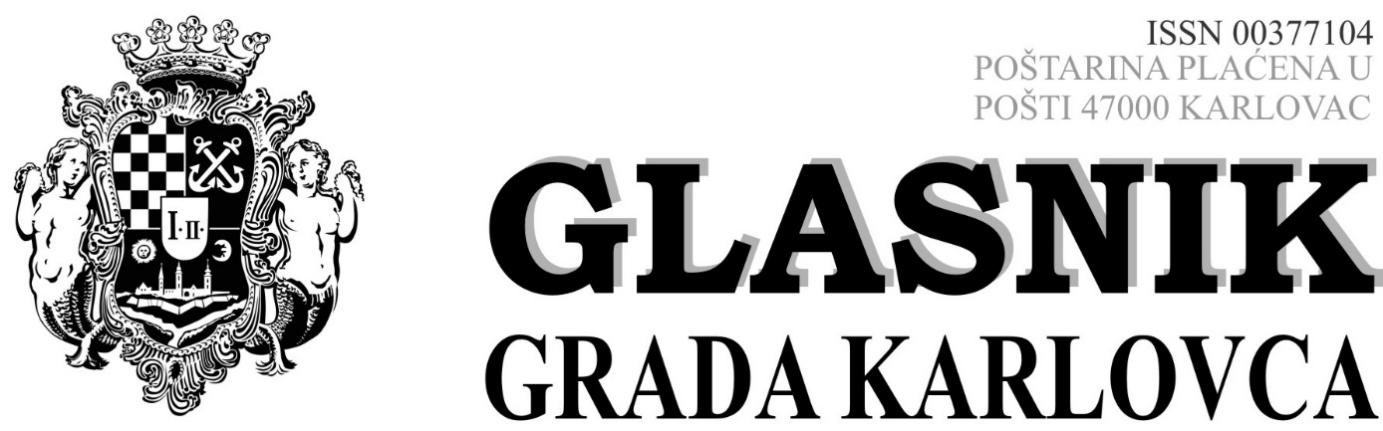          Izlazi prema potrebi                               Broj 25	 Godina LVI.	            Karlovac 29. prosinca 2023. GRADONAČELNIKGRADA KARLOVCA										str.276. ODLUKA 			o donošenju drugih izmjena i dopuna Plana nabave Grada Karlovca za 2023. godinu 						2517.277. CJENIK			komunalnih usluga Vlastitog pogona				2518.GRADONAČELNIKGRADA KARLOVCA276.Na temelju članaka  28. Zakona o javnoj nabavi (Narodne novine 120/16 i 114/22) , članka 2. i  3.  Pravilnika o planu nabave, registru ugovora, prethodnom savjetovanju i analizi tržišta o javnoj nabavi (NN 101/2017, NN 144/2020)  i članka 44. i 98. Statuta grada Karlovca (Glasnik Grada Karlovca br. 09/21 - potpuni tekst i 10/22) Gradonačelnik grada Karlovca 15. prosinca 2023. godine donosiODLUKUo donošenju drugih izmjena i dopuna Plana nabave Grada Karlovca za 2023. godinuI.Gradonačelnik Grada Karlovca donosi Druge izmjene i dopune Plana nabave Grada Karlovca za 2023. godinu, a sukladno Rebalansu i Proračunu Grada Karlovca za 2023. godinu te  Projekcijima za 2024. i 2025. godinu. IIDruge izmjene i dopune Plana nabave su u tabličnom prikazu u privitku ove Odluke a sadrže sve predmete nabave čija je vrijednost jednaka ili veća od 2.650,00 eura bez poreza na dodanu vrijednost.III.Druge izmjene i dopune Plana nabave Grada Karlovca za 2023. godinu Grad Karlovac kao javni naručitelj objavit će u Elektroničkom oglasniku javne nabave Republike Hrvatske (u daljnjem tekstu EOJN RH)  u roku od osam (8)  dana od donošenja ili promjene.IV.Objavljeni Plan nabave i sve njegove kasnije promjene javno su dostupne u EOJN RH najmanje do lipnja sljedeće godine. EOJN RH pohranjuje objavljene planove nabave najmanje šest (6) godina od objave.VOva Odluka stupa na snagu danom donošenja, a objavit će se u Glasniku Grada Karlovca bez privitka.GRADONAČELNIKKLASA: 024-02/23-01/11URBROJ: 2133-01-12/01-22-3Karlovac,  15. prosinca 2023. godine									      GRADONAČELNIK									Damir Mandić, dipl. teol., v.r.277.Na temelju članka 44. Statuta Grada Karlovca (GGK br. 9/2021) i 55. Zakona o komunalnom gospodarstvu (NN 68/18, 110/18, 32/20), uz prethodno mišljenje Vijeća za zaštitu potrošača, donosi seCJENIKkomunalnih usluga Vlastitog pogonaČlanak 1.Cijene po vrstama parkirnih karti:¸Članak 2.Cijene pauk – službe: Članak 3.Ovaj Cjenik primjenjuje se od 1. siječnja 2024. godine.GRADONAČELNIKKLASA: 024-01/23-01/418URBROJ: 2133-1-07-04/01-23-01Karlovac, 29. prosinca 2023.        GRADONAČELNIK									Damir Mandić, dipl. teol., v.r.GLASNIK GRADA KARLOVCA - službeni list Grada Karlovca Glavni i odgovorni urednik: Vlatko Kovačić, mag. iur., viši savjetnik za pravne poslove i poslove gradonačelnika, Banjavčićeva 9, Karlovac; tel. 047/628-105Tehnička priprema: Ured gradonačelnika	Vrsta parkirne karteCIJELI GRADZONA 0.ZONA 1.POVLAŠTENA STANARSKAUL.SARAJEVSKA
(ŽELJ. POSTAJA) SATNA KARTA - PRVI SAT0,65 €0,65 €0,65 €0,65 €0,65 €SATNA KARTA - DRUGI I SVAKI NAREDNI SAT0,80 €0,80 €0,80 €0,80 €0,80 €DNEVNA PARKIRNA KARTA (DPK-a)9,95 €9,95 €9,95 €9,95 €9,95 €MJESEČNA - FIZIČKE OSOBE23,89 €15,93 €23,89 €5,97 €15,93 €MJESEČNA - PRAVNE OSOBE47,78 €15,93 €47,78 €15,93 €POLUGODIŠNJA - FIZIČKE OSOBE119,45 €119,45 €POLUGODIŠNJA  -PRAVNE OSOBE238,90 €238,90 €GODIŠNJA - FIZIČKE OSOBE238,90 €159,27 €238,90 €59,73 €159,27 €GODIŠNJA - PRAVNE OSOBE477,80 €159,27 €477,80 €159,27 €ZAPOČETA RADNJA PREMJEŠTANJA VOZILA - DOLAZAK „PAUK-a“26,54 €PREMJEŠTANJE VOZILA DO 1.500 KG MASE 53,09 €POKUŠAJ BLOKADE TERETNIH MOTORNIH VOZILA NOSIVOSTI PREKO1,5 t (uključeni autobusi, radni strojevi, priključna vozila)53,09 €BLOKADA / DEBLOKADA TERETNIH MOTORNIH VOZILA NOSIVOSTIPREKO 1,5 t (uključeni autobusi, radni strojevi, priključna vozila)106,18 €NAPLATA „LISICA“ KOJE STOJE NA BLOKIRANOM TERETNOM VOZILU/ AUTOBUSU DUŽE OD 24 SATA26,54 €/danLEŽARINA PREMJEŠTENOG VOZILA NA DEPONIJU13,27 €/dan